单一来源采购公示一、项目信息采购人：　南通市救助管理站　项目名称：　南通市救助管理站护理服务采购项目拟采购的货物或服务的说明：　南通市救助管理站位于南通市港闸区江通路123号，占地面积13918平方米，建筑面积约6773平方米。护理服务外包期限：12个月（自2021年1月1日至2021年12月31日止）。第一年服务期满，经采购人考核符合条件的可以续签下一年服务合同，总服务期限不超过3年。拟采购的货物或服务的预算金额：　4.9万元/年采用单一来源采购方式的原因及说明：　采购人护理服务合同到期后重新组织招标，2次均无供应商投标响应。江苏坤园物业管理有限公司为采购人原护理服务项目的供应商。为保持服务业务的延续性，采购人与原服务商沟通协商，由江苏坤园物业管理有限公司继续承担采购人护理服务。二、拟定供应商信息名称：江苏坤园物业管理有限公司地址：　 段家坝路8号　　  　三、公示期限2020年12月30日  至2021年1月5日（公示期限不得少于5个工作日）四、其他补充事宜：五、联系方式1.采购人联 系 人：　黄政刚　联系地址：　南通市江通路　联系电话：　13776927606　2.采购代理机构联 系 人：　王跃军　　　　　联系地址：　南通市青年中路2号　　　联系电话：　　13906272111　六、附件两次招标及流标公告截图供应商《关于提供护理服务的函》附件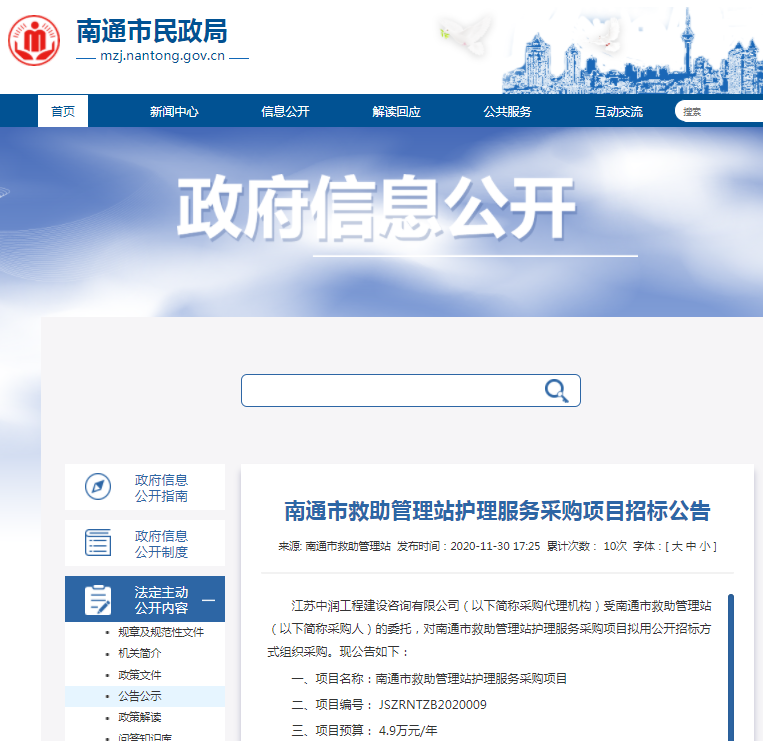 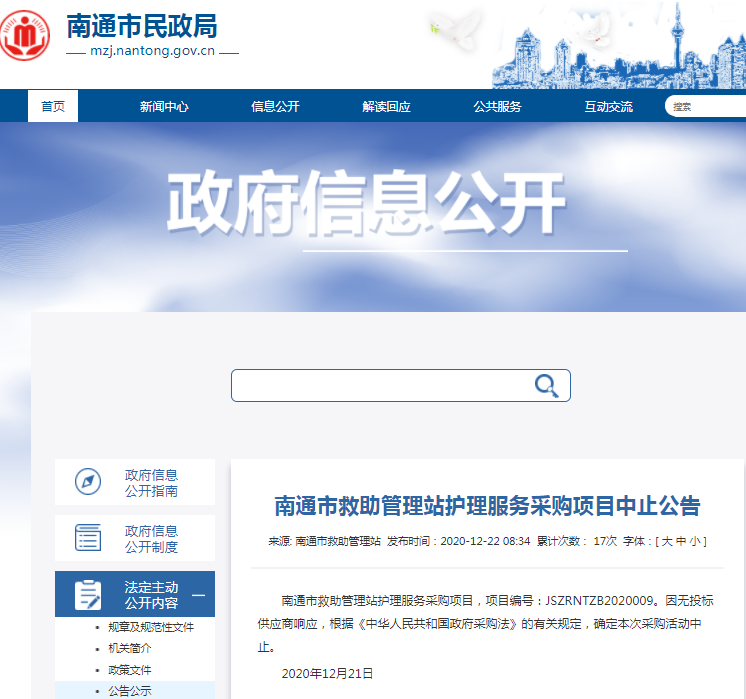 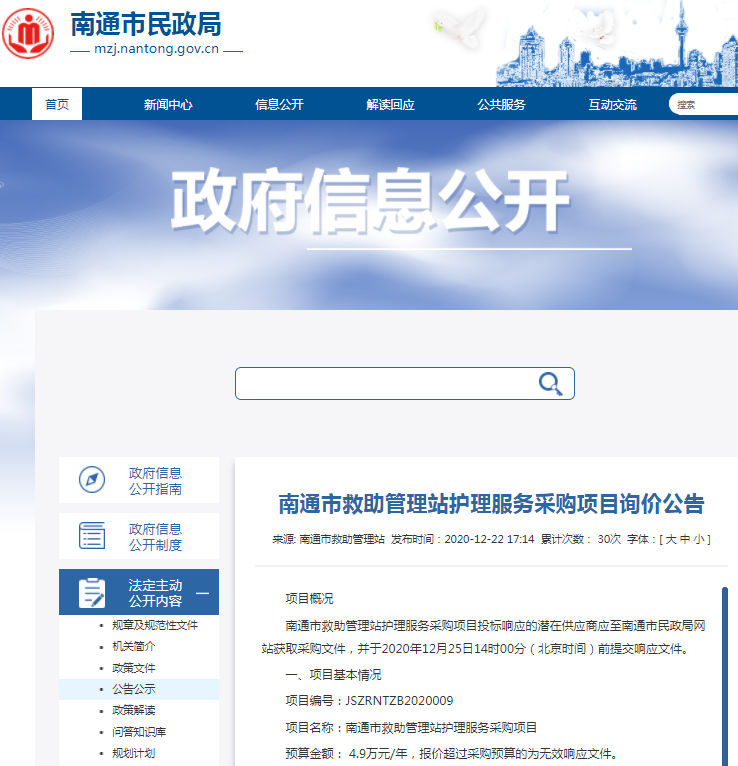 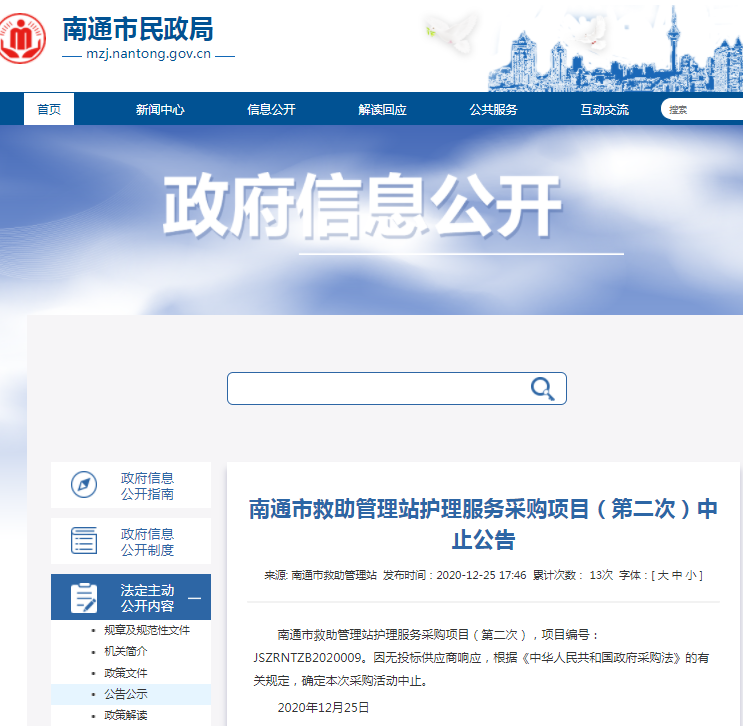 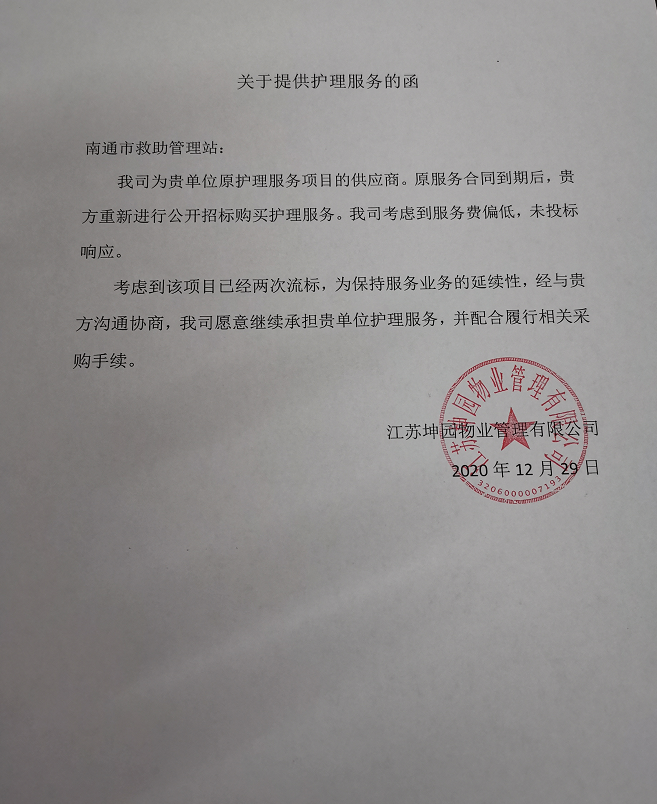 